O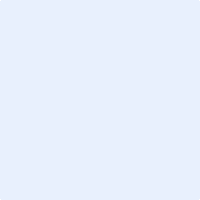 OMANDATORY DOCUMENTS TO ATTACH:MANDATORY DOCUMENTS TO ATTACH:MANDATORY DOCUMENTS TO ATTACH:MANDATORY DOCUMENTS TO ATTACH:MANDATORY DOCUMENTS TO ATTACH:MANDATORY DOCUMENTS TO ATTACH:MANDATORY DOCUMENTS TO ATTACH:OO Copy of Learning / Training Agreement duly signed by the student and by the home institution coordinator Copy ofTranscript of Records Copy of Health European Insurance Card or Private Insurance Card / Policy 1 scanned photo Copy of Personal Accidents and Liability Insurance Policy Copy of VISA (for Non-European students) Copy of Learning / Training Agreement duly signed by the student and by the home institution coordinator Copy ofTranscript of Records Copy of Health European Insurance Card or Private Insurance Card / Policy 1 scanned photo Copy of Personal Accidents and Liability Insurance Policy Copy of VISA (for Non-European students) Copy of Learning / Training Agreement duly signed by the student and by the home institution coordinator Copy ofTranscript of Records Copy of Health European Insurance Card or Private Insurance Card / Policy 1 scanned photo Copy of Personal Accidents and Liability Insurance Policy Copy of VISA (for Non-European students) Copy of Learning / Training Agreement duly signed by the student and by the home institution coordinator Copy ofTranscript of Records Copy of Health European Insurance Card or Private Insurance Card / Policy 1 scanned photo Copy of Personal Accidents and Liability Insurance Policy Copy of VISA (for Non-European students) Copy of Learning / Training Agreement duly signed by the student and by the home institution coordinator Copy ofTranscript of Records Copy of Health European Insurance Card or Private Insurance Card / Policy 1 scanned photo Copy of Personal Accidents and Liability Insurance Policy Copy of VISA (for Non-European students) Copy of Learning / Training Agreement duly signed by the student and by the home institution coordinator Copy ofTranscript of Records Copy of Health European Insurance Card or Private Insurance Card / Policy 1 scanned photo Copy of Personal Accidents and Liability Insurance Policy Copy of VISA (for Non-European students) Copy of Learning / Training Agreement duly signed by the student and by the home institution coordinator Copy ofTranscript of Records Copy of Health European Insurance Card or Private Insurance Card / Policy 1 scanned photo Copy of Personal Accidents and Liability Insurance Policy Copy of VISA (for Non-European students)OOI – MOBILITY DATAI – MOBILITY DATAI – MOBILITY DATAI – MOBILITY DATAI – MOBILITY DATAI – MOBILITY DATAI – MOBILITY DATAI – MOBILITY DATAI – MOBILITY DATAACADEMIC YEAR    /    FIELD OF STUDYFIELD OF STUDYFIELD OF STUDYMOBILITY PERIOD 1ST SEMESTER 2ND SEMESTER FULL YEARTYPE OF MOBILITYTYPE OF MOBILITYTYPE OF MOBILITY STUDIES - SMS TRAINEESHIP - SMP OTHER STUDIES - SMS TRAINEESHIP - SMP OTHER STUDIES - SMS TRAINEESHIP - SMP OTHER STUDIES - SMS TRAINEESHIP - SMP OTHERARRIVAL DATEDEPARTURE DATEDEPARTURE DATEDEPARTURE DATECESPU SCHOOL IUCS (GANDRA)                ESSVS (GANDRA)                 ESSVS (PENAFIEL)               ESSVA (V.N.FAMALICÃO) IUCS (GANDRA)                ESSVS (GANDRA)                 ESSVS (PENAFIEL)               ESSVA (V.N.FAMALICÃO) IUCS (GANDRA)                ESSVS (GANDRA)                 ESSVS (PENAFIEL)               ESSVA (V.N.FAMALICÃO) IUCS (GANDRA)                ESSVS (GANDRA)                 ESSVS (PENAFIEL)               ESSVA (V.N.FAMALICÃO) IUCS (GANDRA)                ESSVS (GANDRA)                 ESSVS (PENAFIEL)               ESSVA (V.N.FAMALICÃO) IUCS (GANDRA)                ESSVS (GANDRA)                 ESSVS (PENAFIEL)               ESSVA (V.N.FAMALICÃO) IUCS (GANDRA)                ESSVS (GANDRA)                 ESSVS (PENAFIEL)               ESSVA (V.N.FAMALICÃO) IUCS (GANDRA)                ESSVS (GANDRA)                 ESSVS (PENAFIEL)               ESSVA (V.N.FAMALICÃO)II– PERSONAL DATAII– PERSONAL DATAII– PERSONAL DATAII– PERSONAL DATAII– PERSONAL DATAII– PERSONAL DATAII– PERSONAL DATAII– PERSONAL DATAII– PERSONAL DATAFIRST NAME(S)LAST NAME(S)LAST NAME(S)LAST NAME(S)NATIONALITYSEXSEXSEX FEMALE        MALE FEMALE        MALE FEMALE        MALEDATE OF BIRTHPLACE OF BIRTHPLACE OF BIRTHPLACE OF BIRTHSPECIAL NEEDS YES          NO YES          NOIF YES, INDICATE WHICHIF YES, INDICATE WHICHIF YES, INDICATE WHICHID OR PASSPORT NUMBEREXPIRATION DATEEXPIRATION DATEEXPIRATION DATEPERMANENT ADRESSZIPCODE / CITYCOUNTRYCOUNTRYCOUNTRYCOUNTRYEMAILPHONE NUMBERPHONE NUMBERPHONE NUMBERPHONE NUMBERFATHER’S NAMEMOTHER’S NAMEMOTHER’S NAMEMOTHER’S NAMEMOTHER’S NAMEPERSON TO CONTACTIN CASE OF EMERGENCYPHONE NUMBERPHONE NUMBERPHONE NUMBERPHONE NUMBERIII– ACADEMIC DATAIII– ACADEMIC DATAIII– ACADEMIC DATAIII– ACADEMIC DATAIII– ACADEMIC DATAIII– ACADEMIC DATAIII– ACADEMIC DATAIII– ACADEMIC DATAIII– ACADEMIC DATADIPLOMA / DEGREE FOR WHICH YOU ARE CURRENTLY STUDYINGDIPLOMA / DEGREE FOR WHICH YOU ARE CURRENTLY STUDYINGDIPLOMA / DEGREE FOR WHICH YOU ARE CURRENTLY STUDYINGCURRICULAR YEAR YOU ARE CURRENTLY STUDYINGCURRICULAR YEAR YOU ARE CURRENTLY STUDYINGCURRICULAR YEAR YOU ARE CURRENTLY STUDYINGWORK EXPERIENCE / PRIOR TRAINEESHIPS RELEVANT FOR THE TYPY OF MOBILITY YOU ARE APPLYING TOWORK EXPERIENCE / PRIOR TRAINEESHIPS RELEVANT FOR THE TYPY OF MOBILITY YOU ARE APPLYING TOWORK EXPERIENCE / PRIOR TRAINEESHIPS RELEVANT FOR THE TYPY OF MOBILITY YOU ARE APPLYING TOIV– SENDING INSTITUTION IV– SENDING INSTITUTION IV– SENDING INSTITUTION IV– SENDING INSTITUTION IV– SENDING INSTITUTION IV– SENDING INSTITUTION IV– SENDING INSTITUTION IV– SENDING INSTITUTION IV– SENDING INSTITUTION SENDING INSTITUTIONERASMUS CODE / PIC NUMBERERASMUS CODE / PIC NUMBERERASMUS CODE / PIC NUMBERERASMUS CODE / PIC NUMBERINSTITUTIONAL ADRESS TO SEND STUDENT’S ORIGINAL FINAL CERTIFICATESZIPCODE  & CITYCOUNTRYCOUNTRYCOUNTRYCOUNTRYINSTITUTIONAL COORDINATOR’ NAMEEMAILPHONE NUMBERPHONE NUMBERPHONE NUMBERPHONE NUMBERDEPARTMENT COORDINATOR’S NAMEEMAILPHONE NUMBERPHONE NUMBERPHONE NUMBERPHONE NUMBERV– MOTIVATIONV– MOTIVATIONV– MOTIVATIONV– MOTIVATIONV– MOTIVATIONV– MOTIVATIONV– MOTIVATIONV– MOTIVATIONV– MOTIVATIONV– MOTIVATIONV– MOTIVATIONV– MOTIVATIONBRIEFLY STATE THE REASONS WHY YOU WISH TO STUDY ABROAD.BRIEFLY STATE THE REASONS WHY YOU WISH TO STUDY ABROAD.BRIEFLY STATE THE REASONS WHY YOU WISH TO STUDY ABROAD.BRIEFLY STATE THE REASONS WHY YOU WISH TO STUDY ABROAD.BRIEFLY STATE THE REASONS WHY YOU WISH TO STUDY ABROAD.BRIEFLY STATE THE REASONS WHY YOU WISH TO STUDY ABROAD.BRIEFLY STATE THE REASONS WHY YOU WISH TO STUDY ABROAD.BRIEFLY STATE THE REASONS WHY YOU WISH TO STUDY ABROAD.BRIEFLY STATE THE REASONS WHY YOU WISH TO STUDY ABROAD.BRIEFLY STATE THE REASONS WHY YOU WISH TO STUDY ABROAD.BRIEFLY STATE THE REASONS WHY YOU WISH TO STUDY ABROAD.BRIEFLY STATE THE REASONS WHY YOU WISH TO STUDY ABROAD.VI – LANGUAGE COMPETENCE – SELF-EVALUATIONVI – LANGUAGE COMPETENCE – SELF-EVALUATIONVI – LANGUAGE COMPETENCE – SELF-EVALUATIONVI – LANGUAGE COMPETENCE – SELF-EVALUATIONVI – LANGUAGE COMPETENCE – SELF-EVALUATIONVI – LANGUAGE COMPETENCE – SELF-EVALUATIONVI – LANGUAGE COMPETENCE – SELF-EVALUATIONVI – LANGUAGE COMPETENCE – SELF-EVALUATIONVI – LANGUAGE COMPETENCE – SELF-EVALUATIONVI – LANGUAGE COMPETENCE – SELF-EVALUATIONVI – LANGUAGE COMPETENCE – SELF-EVALUATIONVI – LANGUAGE COMPETENCE – SELF-EVALUATIONMOTHER TONGUELANGUAGE OF INSTRUCTION AT HOME INSTITUTION, IF DIFFERENTLANGUAGE OF INSTRUCTION AT HOME INSTITUTION, IF DIFFERENTLANGUAGE OF INSTRUCTION AT HOME INSTITUTION, IF DIFFERENTLANGUAGE OF INSTRUCTION AT HOME INSTITUTION, IF DIFFERENTOTHER LANGUAGESCEFR SCALE (READING, LISTENING, SPEAKING AND WRITING)CEFR SCALE (READING, LISTENING, SPEAKING AND WRITING)CEFR SCALE (READING, LISTENING, SPEAKING AND WRITING)CEFR SCALE (READING, LISTENING, SPEAKING AND WRITING)CEFR SCALE (READING, LISTENING, SPEAKING AND WRITING)CEFR SCALE (READING, LISTENING, SPEAKING AND WRITING)CEFR SCALE (READING, LISTENING, SPEAKING AND WRITING)CEFR SCALE (READING, LISTENING, SPEAKING AND WRITING)CEFR SCALE (READING, LISTENING, SPEAKING AND WRITING)CEFR SCALE (READING, LISTENING, SPEAKING AND WRITING)CEFR SCALE (READING, LISTENING, SPEAKING AND WRITING)OTHER LANGUAGESBasic UserBasic UserBasic UserBasic UserIndependent UserIndependent UserIndependent UserIndependent UserProficient UserProficient UserProficient UserOTHER LANGUAGESA1A1A2A2B1B2B2B2C1C1C2BeginnerBeginnerElementaryElementaryIntermediateVantageVantageVantageAdvancedAdvancedMasteryPortugueseSpanishEnglishFrenchOther:      VII – WELCOME WEEKVII – WELCOME WEEKVII – WELCOME WEEKVII – WELCOME WEEKVII – WELCOME WEEKVII – WELCOME WEEKVII – WELCOME WEEKVII – WELCOME WEEKVII – WELCOME WEEKVII – WELCOME WEEKVII – WELCOME WEEKVII – WELCOME WEEK1ST WEEK OF SEPTEMBER. Will you participate in the orientation and cultural activities of this week?       YES      NO1ST WEEK OF SEPTEMBER. Will you participate in the orientation and cultural activities of this week?       YES      NO1ST WEEK OF SEPTEMBER. Will you participate in the orientation and cultural activities of this week?       YES      NO1ST WEEK OF SEPTEMBER. Will you participate in the orientation and cultural activities of this week?       YES      NO1ST WEEK OF SEPTEMBER. Will you participate in the orientation and cultural activities of this week?       YES      NO1ST WEEK OF SEPTEMBER. Will you participate in the orientation and cultural activities of this week?       YES      NO1ST WEEK OF SEPTEMBER. Will you participate in the orientation and cultural activities of this week?       YES      NO1ST WEEK OF SEPTEMBER. Will you participate in the orientation and cultural activities of this week?       YES      NO1ST WEEK OF SEPTEMBER. Will you participate in the orientation and cultural activities of this week?       YES      NO1ST WEEK OF SEPTEMBER. Will you participate in the orientation and cultural activities of this week?       YES      NO1ST WEEK OF SEPTEMBER. Will you participate in the orientation and cultural activities of this week?       YES      NO1ST WEEK OF SEPTEMBER. Will you participate in the orientation and cultural activities of this week?       YES      NOVIII – ACCOMODATIONVIII – ACCOMODATIONVIII – ACCOMODATIONVIII – ACCOMODATIONVIII – ACCOMODATIONVIII – ACCOMODATIONVIII – ACCOMODATIONVIII – ACCOMODATIONVIII – ACCOMODATIONVIII – ACCOMODATIONVIII – ACCOMODATIONVIII – ACCOMODATIONCESPU doesn’t have university residences. Students must find accommodation on their own. We can send some links of WebPages to help you out.If you are going to study in IUCS or ESSVS (Academic Campus of Gandra, 25 km from Porto city or to the Nursing School of Penafiel, 40 km from Porto city) or make a period of Hospital Training, we recommend you to look for accommodation in Porto city in order to have more facilities. If you are going to make a period of studies or training at ESSVA (Academic Campus of V. N. Famalicão, 45km from Porto city), it is better to stay in V. N. Famalicão, but you also have daily transports to get there if you want to stay in Porto city. You can also check the Private University Residences:Gandra University Residence: Info and Applications at residenciauniversitariagandra@gmail.com | University Residence World SPRU (Campanhã – Porto). Info and Applications Online at: http://www.spru.ptCESPU doesn’t have university residences. Students must find accommodation on their own. We can send some links of WebPages to help you out.If you are going to study in IUCS or ESSVS (Academic Campus of Gandra, 25 km from Porto city or to the Nursing School of Penafiel, 40 km from Porto city) or make a period of Hospital Training, we recommend you to look for accommodation in Porto city in order to have more facilities. If you are going to make a period of studies or training at ESSVA (Academic Campus of V. N. Famalicão, 45km from Porto city), it is better to stay in V. N. Famalicão, but you also have daily transports to get there if you want to stay in Porto city. You can also check the Private University Residences:Gandra University Residence: Info and Applications at residenciauniversitariagandra@gmail.com | University Residence World SPRU (Campanhã – Porto). Info and Applications Online at: http://www.spru.ptCESPU doesn’t have university residences. Students must find accommodation on their own. We can send some links of WebPages to help you out.If you are going to study in IUCS or ESSVS (Academic Campus of Gandra, 25 km from Porto city or to the Nursing School of Penafiel, 40 km from Porto city) or make a period of Hospital Training, we recommend you to look for accommodation in Porto city in order to have more facilities. If you are going to make a period of studies or training at ESSVA (Academic Campus of V. N. Famalicão, 45km from Porto city), it is better to stay in V. N. Famalicão, but you also have daily transports to get there if you want to stay in Porto city. You can also check the Private University Residences:Gandra University Residence: Info and Applications at residenciauniversitariagandra@gmail.com | University Residence World SPRU (Campanhã – Porto). Info and Applications Online at: http://www.spru.ptCESPU doesn’t have university residences. Students must find accommodation on their own. We can send some links of WebPages to help you out.If you are going to study in IUCS or ESSVS (Academic Campus of Gandra, 25 km from Porto city or to the Nursing School of Penafiel, 40 km from Porto city) or make a period of Hospital Training, we recommend you to look for accommodation in Porto city in order to have more facilities. If you are going to make a period of studies or training at ESSVA (Academic Campus of V. N. Famalicão, 45km from Porto city), it is better to stay in V. N. Famalicão, but you also have daily transports to get there if you want to stay in Porto city. You can also check the Private University Residences:Gandra University Residence: Info and Applications at residenciauniversitariagandra@gmail.com | University Residence World SPRU (Campanhã – Porto). Info and Applications Online at: http://www.spru.ptCESPU doesn’t have university residences. Students must find accommodation on their own. We can send some links of WebPages to help you out.If you are going to study in IUCS or ESSVS (Academic Campus of Gandra, 25 km from Porto city or to the Nursing School of Penafiel, 40 km from Porto city) or make a period of Hospital Training, we recommend you to look for accommodation in Porto city in order to have more facilities. If you are going to make a period of studies or training at ESSVA (Academic Campus of V. N. Famalicão, 45km from Porto city), it is better to stay in V. N. Famalicão, but you also have daily transports to get there if you want to stay in Porto city. You can also check the Private University Residences:Gandra University Residence: Info and Applications at residenciauniversitariagandra@gmail.com | University Residence World SPRU (Campanhã – Porto). Info and Applications Online at: http://www.spru.ptCESPU doesn’t have university residences. Students must find accommodation on their own. We can send some links of WebPages to help you out.If you are going to study in IUCS or ESSVS (Academic Campus of Gandra, 25 km from Porto city or to the Nursing School of Penafiel, 40 km from Porto city) or make a period of Hospital Training, we recommend you to look for accommodation in Porto city in order to have more facilities. If you are going to make a period of studies or training at ESSVA (Academic Campus of V. N. Famalicão, 45km from Porto city), it is better to stay in V. N. Famalicão, but you also have daily transports to get there if you want to stay in Porto city. You can also check the Private University Residences:Gandra University Residence: Info and Applications at residenciauniversitariagandra@gmail.com | University Residence World SPRU (Campanhã – Porto). Info and Applications Online at: http://www.spru.ptCESPU doesn’t have university residences. Students must find accommodation on their own. We can send some links of WebPages to help you out.If you are going to study in IUCS or ESSVS (Academic Campus of Gandra, 25 km from Porto city or to the Nursing School of Penafiel, 40 km from Porto city) or make a period of Hospital Training, we recommend you to look for accommodation in Porto city in order to have more facilities. If you are going to make a period of studies or training at ESSVA (Academic Campus of V. N. Famalicão, 45km from Porto city), it is better to stay in V. N. Famalicão, but you also have daily transports to get there if you want to stay in Porto city. You can also check the Private University Residences:Gandra University Residence: Info and Applications at residenciauniversitariagandra@gmail.com | University Residence World SPRU (Campanhã – Porto). Info and Applications Online at: http://www.spru.ptCESPU doesn’t have university residences. Students must find accommodation on their own. We can send some links of WebPages to help you out.If you are going to study in IUCS or ESSVS (Academic Campus of Gandra, 25 km from Porto city or to the Nursing School of Penafiel, 40 km from Porto city) or make a period of Hospital Training, we recommend you to look for accommodation in Porto city in order to have more facilities. If you are going to make a period of studies or training at ESSVA (Academic Campus of V. N. Famalicão, 45km from Porto city), it is better to stay in V. N. Famalicão, but you also have daily transports to get there if you want to stay in Porto city. You can also check the Private University Residences:Gandra University Residence: Info and Applications at residenciauniversitariagandra@gmail.com | University Residence World SPRU (Campanhã – Porto). Info and Applications Online at: http://www.spru.ptCESPU doesn’t have university residences. Students must find accommodation on their own. We can send some links of WebPages to help you out.If you are going to study in IUCS or ESSVS (Academic Campus of Gandra, 25 km from Porto city or to the Nursing School of Penafiel, 40 km from Porto city) or make a period of Hospital Training, we recommend you to look for accommodation in Porto city in order to have more facilities. If you are going to make a period of studies or training at ESSVA (Academic Campus of V. N. Famalicão, 45km from Porto city), it is better to stay in V. N. Famalicão, but you also have daily transports to get there if you want to stay in Porto city. You can also check the Private University Residences:Gandra University Residence: Info and Applications at residenciauniversitariagandra@gmail.com | University Residence World SPRU (Campanhã – Porto). Info and Applications Online at: http://www.spru.ptCESPU doesn’t have university residences. Students must find accommodation on their own. We can send some links of WebPages to help you out.If you are going to study in IUCS or ESSVS (Academic Campus of Gandra, 25 km from Porto city or to the Nursing School of Penafiel, 40 km from Porto city) or make a period of Hospital Training, we recommend you to look for accommodation in Porto city in order to have more facilities. If you are going to make a period of studies or training at ESSVA (Academic Campus of V. N. Famalicão, 45km from Porto city), it is better to stay in V. N. Famalicão, but you also have daily transports to get there if you want to stay in Porto city. You can also check the Private University Residences:Gandra University Residence: Info and Applications at residenciauniversitariagandra@gmail.com | University Residence World SPRU (Campanhã – Porto). Info and Applications Online at: http://www.spru.ptCESPU doesn’t have university residences. Students must find accommodation on their own. We can send some links of WebPages to help you out.If you are going to study in IUCS or ESSVS (Academic Campus of Gandra, 25 km from Porto city or to the Nursing School of Penafiel, 40 km from Porto city) or make a period of Hospital Training, we recommend you to look for accommodation in Porto city in order to have more facilities. If you are going to make a period of studies or training at ESSVA (Academic Campus of V. N. Famalicão, 45km from Porto city), it is better to stay in V. N. Famalicão, but you also have daily transports to get there if you want to stay in Porto city. You can also check the Private University Residences:Gandra University Residence: Info and Applications at residenciauniversitariagandra@gmail.com | University Residence World SPRU (Campanhã – Porto). Info and Applications Online at: http://www.spru.ptCESPU doesn’t have university residences. Students must find accommodation on their own. We can send some links of WebPages to help you out.If you are going to study in IUCS or ESSVS (Academic Campus of Gandra, 25 km from Porto city or to the Nursing School of Penafiel, 40 km from Porto city) or make a period of Hospital Training, we recommend you to look for accommodation in Porto city in order to have more facilities. If you are going to make a period of studies or training at ESSVA (Academic Campus of V. N. Famalicão, 45km from Porto city), it is better to stay in V. N. Famalicão, but you also have daily transports to get there if you want to stay in Porto city. You can also check the Private University Residences:Gandra University Residence: Info and Applications at residenciauniversitariagandra@gmail.com | University Residence World SPRU (Campanhã – Porto). Info and Applications Online at: http://www.spru.ptIX– INSURANCEIX– INSURANCEIX– INSURANCEIX– INSURANCEIX– INSURANCEIX– INSURANCEIX– INSURANCEIX– INSURANCEIX– INSURANCEIX– INSURANCEIX– INSURANCEIX– INSURANCEPERSONAL ACCIDENTS AND LIABILITY INSURANCE IS MANDATORY.If the student’s insurance of the Home Institution doesn’t cover the academic/training activity during the mobility period in Portugal, students must acquire a private insurance or buy CESPU’s insurance (35Euro) right after arriving.Are you covered by a personal / home institution accident’s insurance during your mobility period at CESPU?     YES      NOIf yes, please specify if it also covers:- accidents during travels made for study / training purposes:     YES      NO- accidents on the way to classes / training place and back from classes / training place:     YES      NOAre you covered by a personal / home institution liability insurance (covering damages caused by the student to other people / infrastructures / material at the classes / training place)?       YES      NOIf you have accidents and liability insurance, you need to send us a proof of it.I need to buy CESPU student’s insurance.      YES      NOPERSONAL ACCIDENTS AND LIABILITY INSURANCE IS MANDATORY.If the student’s insurance of the Home Institution doesn’t cover the academic/training activity during the mobility period in Portugal, students must acquire a private insurance or buy CESPU’s insurance (35Euro) right after arriving.Are you covered by a personal / home institution accident’s insurance during your mobility period at CESPU?     YES      NOIf yes, please specify if it also covers:- accidents during travels made for study / training purposes:     YES      NO- accidents on the way to classes / training place and back from classes / training place:     YES      NOAre you covered by a personal / home institution liability insurance (covering damages caused by the student to other people / infrastructures / material at the classes / training place)?       YES      NOIf you have accidents and liability insurance, you need to send us a proof of it.I need to buy CESPU student’s insurance.      YES      NOPERSONAL ACCIDENTS AND LIABILITY INSURANCE IS MANDATORY.If the student’s insurance of the Home Institution doesn’t cover the academic/training activity during the mobility period in Portugal, students must acquire a private insurance or buy CESPU’s insurance (35Euro) right after arriving.Are you covered by a personal / home institution accident’s insurance during your mobility period at CESPU?     YES      NOIf yes, please specify if it also covers:- accidents during travels made for study / training purposes:     YES      NO- accidents on the way to classes / training place and back from classes / training place:     YES      NOAre you covered by a personal / home institution liability insurance (covering damages caused by the student to other people / infrastructures / material at the classes / training place)?       YES      NOIf you have accidents and liability insurance, you need to send us a proof of it.I need to buy CESPU student’s insurance.      YES      NOPERSONAL ACCIDENTS AND LIABILITY INSURANCE IS MANDATORY.If the student’s insurance of the Home Institution doesn’t cover the academic/training activity during the mobility period in Portugal, students must acquire a private insurance or buy CESPU’s insurance (35Euro) right after arriving.Are you covered by a personal / home institution accident’s insurance during your mobility period at CESPU?     YES      NOIf yes, please specify if it also covers:- accidents during travels made for study / training purposes:     YES      NO- accidents on the way to classes / training place and back from classes / training place:     YES      NOAre you covered by a personal / home institution liability insurance (covering damages caused by the student to other people / infrastructures / material at the classes / training place)?       YES      NOIf you have accidents and liability insurance, you need to send us a proof of it.I need to buy CESPU student’s insurance.      YES      NOPERSONAL ACCIDENTS AND LIABILITY INSURANCE IS MANDATORY.If the student’s insurance of the Home Institution doesn’t cover the academic/training activity during the mobility period in Portugal, students must acquire a private insurance or buy CESPU’s insurance (35Euro) right after arriving.Are you covered by a personal / home institution accident’s insurance during your mobility period at CESPU?     YES      NOIf yes, please specify if it also covers:- accidents during travels made for study / training purposes:     YES      NO- accidents on the way to classes / training place and back from classes / training place:     YES      NOAre you covered by a personal / home institution liability insurance (covering damages caused by the student to other people / infrastructures / material at the classes / training place)?       YES      NOIf you have accidents and liability insurance, you need to send us a proof of it.I need to buy CESPU student’s insurance.      YES      NOPERSONAL ACCIDENTS AND LIABILITY INSURANCE IS MANDATORY.If the student’s insurance of the Home Institution doesn’t cover the academic/training activity during the mobility period in Portugal, students must acquire a private insurance or buy CESPU’s insurance (35Euro) right after arriving.Are you covered by a personal / home institution accident’s insurance during your mobility period at CESPU?     YES      NOIf yes, please specify if it also covers:- accidents during travels made for study / training purposes:     YES      NO- accidents on the way to classes / training place and back from classes / training place:     YES      NOAre you covered by a personal / home institution liability insurance (covering damages caused by the student to other people / infrastructures / material at the classes / training place)?       YES      NOIf you have accidents and liability insurance, you need to send us a proof of it.I need to buy CESPU student’s insurance.      YES      NOPERSONAL ACCIDENTS AND LIABILITY INSURANCE IS MANDATORY.If the student’s insurance of the Home Institution doesn’t cover the academic/training activity during the mobility period in Portugal, students must acquire a private insurance or buy CESPU’s insurance (35Euro) right after arriving.Are you covered by a personal / home institution accident’s insurance during your mobility period at CESPU?     YES      NOIf yes, please specify if it also covers:- accidents during travels made for study / training purposes:     YES      NO- accidents on the way to classes / training place and back from classes / training place:     YES      NOAre you covered by a personal / home institution liability insurance (covering damages caused by the student to other people / infrastructures / material at the classes / training place)?       YES      NOIf you have accidents and liability insurance, you need to send us a proof of it.I need to buy CESPU student’s insurance.      YES      NOPERSONAL ACCIDENTS AND LIABILITY INSURANCE IS MANDATORY.If the student’s insurance of the Home Institution doesn’t cover the academic/training activity during the mobility period in Portugal, students must acquire a private insurance or buy CESPU’s insurance (35Euro) right after arriving.Are you covered by a personal / home institution accident’s insurance during your mobility period at CESPU?     YES      NOIf yes, please specify if it also covers:- accidents during travels made for study / training purposes:     YES      NO- accidents on the way to classes / training place and back from classes / training place:     YES      NOAre you covered by a personal / home institution liability insurance (covering damages caused by the student to other people / infrastructures / material at the classes / training place)?       YES      NOIf you have accidents and liability insurance, you need to send us a proof of it.I need to buy CESPU student’s insurance.      YES      NOPERSONAL ACCIDENTS AND LIABILITY INSURANCE IS MANDATORY.If the student’s insurance of the Home Institution doesn’t cover the academic/training activity during the mobility period in Portugal, students must acquire a private insurance or buy CESPU’s insurance (35Euro) right after arriving.Are you covered by a personal / home institution accident’s insurance during your mobility period at CESPU?     YES      NOIf yes, please specify if it also covers:- accidents during travels made for study / training purposes:     YES      NO- accidents on the way to classes / training place and back from classes / training place:     YES      NOAre you covered by a personal / home institution liability insurance (covering damages caused by the student to other people / infrastructures / material at the classes / training place)?       YES      NOIf you have accidents and liability insurance, you need to send us a proof of it.I need to buy CESPU student’s insurance.      YES      NOPERSONAL ACCIDENTS AND LIABILITY INSURANCE IS MANDATORY.If the student’s insurance of the Home Institution doesn’t cover the academic/training activity during the mobility period in Portugal, students must acquire a private insurance or buy CESPU’s insurance (35Euro) right after arriving.Are you covered by a personal / home institution accident’s insurance during your mobility period at CESPU?     YES      NOIf yes, please specify if it also covers:- accidents during travels made for study / training purposes:     YES      NO- accidents on the way to classes / training place and back from classes / training place:     YES      NOAre you covered by a personal / home institution liability insurance (covering damages caused by the student to other people / infrastructures / material at the classes / training place)?       YES      NOIf you have accidents and liability insurance, you need to send us a proof of it.I need to buy CESPU student’s insurance.      YES      NOPERSONAL ACCIDENTS AND LIABILITY INSURANCE IS MANDATORY.If the student’s insurance of the Home Institution doesn’t cover the academic/training activity during the mobility period in Portugal, students must acquire a private insurance or buy CESPU’s insurance (35Euro) right after arriving.Are you covered by a personal / home institution accident’s insurance during your mobility period at CESPU?     YES      NOIf yes, please specify if it also covers:- accidents during travels made for study / training purposes:     YES      NO- accidents on the way to classes / training place and back from classes / training place:     YES      NOAre you covered by a personal / home institution liability insurance (covering damages caused by the student to other people / infrastructures / material at the classes / training place)?       YES      NOIf you have accidents and liability insurance, you need to send us a proof of it.I need to buy CESPU student’s insurance.      YES      NOPERSONAL ACCIDENTS AND LIABILITY INSURANCE IS MANDATORY.If the student’s insurance of the Home Institution doesn’t cover the academic/training activity during the mobility period in Portugal, students must acquire a private insurance or buy CESPU’s insurance (35Euro) right after arriving.Are you covered by a personal / home institution accident’s insurance during your mobility period at CESPU?     YES      NOIf yes, please specify if it also covers:- accidents during travels made for study / training purposes:     YES      NO- accidents on the way to classes / training place and back from classes / training place:     YES      NOAre you covered by a personal / home institution liability insurance (covering damages caused by the student to other people / infrastructures / material at the classes / training place)?       YES      NOIf you have accidents and liability insurance, you need to send us a proof of it.I need to buy CESPU student’s insurance.      YES      NOSTUDENT’ SIGNATURESTUDENT’ SIGNATURESTUDENT’ SIGNATURESTUDENT’ SIGNATURESTUDENT’ SIGNATURESTUDENT’ SIGNATURESTUDENT’ SIGNATURESTUDENT’ SIGNATURESTUDENT’ SIGNATURESTUDENT’ SIGNATURESTUDENT’ SIGNATURESTUDENT’ SIGNATUREI certify that all the information provided in this application is correct and complete.   YES      NOI agree that these data will be stored and processed electronically and transmitted to the universities concerned exclusively for the purpose of my ERASMUS application.   YES      NOI certify that all the information provided in this application is correct and complete.   YES      NOI agree that these data will be stored and processed electronically and transmitted to the universities concerned exclusively for the purpose of my ERASMUS application.   YES      NOI certify that all the information provided in this application is correct and complete.   YES      NOI agree that these data will be stored and processed electronically and transmitted to the universities concerned exclusively for the purpose of my ERASMUS application.   YES      NOI certify that all the information provided in this application is correct and complete.   YES      NOI agree that these data will be stored and processed electronically and transmitted to the universities concerned exclusively for the purpose of my ERASMUS application.   YES      NOI certify that all the information provided in this application is correct and complete.   YES      NOI agree that these data will be stored and processed electronically and transmitted to the universities concerned exclusively for the purpose of my ERASMUS application.   YES      NOI certify that all the information provided in this application is correct and complete.   YES      NOI agree that these data will be stored and processed electronically and transmitted to the universities concerned exclusively for the purpose of my ERASMUS application.   YES      NOI certify that all the information provided in this application is correct and complete.   YES      NOI agree that these data will be stored and processed electronically and transmitted to the universities concerned exclusively for the purpose of my ERASMUS application.   YES      NOI certify that all the information provided in this application is correct and complete.   YES      NOI agree that these data will be stored and processed electronically and transmitted to the universities concerned exclusively for the purpose of my ERASMUS application.   YES      NOI certify that all the information provided in this application is correct and complete.   YES      NOI agree that these data will be stored and processed electronically and transmitted to the universities concerned exclusively for the purpose of my ERASMUS application.   YES      NOI certify that all the information provided in this application is correct and complete.   YES      NOI agree that these data will be stored and processed electronically and transmitted to the universities concerned exclusively for the purpose of my ERASMUS application.   YES      NOI certify that all the information provided in this application is correct and complete.   YES      NOI agree that these data will be stored and processed electronically and transmitted to the universities concerned exclusively for the purpose of my ERASMUS application.   YES      NOI certify that all the information provided in this application is correct and complete.   YES      NOI agree that these data will be stored and processed electronically and transmitted to the universities concerned exclusively for the purpose of my ERASMUS application.   YES      NOSIGNATURESIGNATUREDATEDATEDATESENDING INSTITUTION’ SIGNATURESENDING INSTITUTION’ SIGNATURESENDING INSTITUTION’ SIGNATURESENDING INSTITUTION’ SIGNATURESENDING INSTITUTION’ SIGNATURESENDING INSTITUTION’ SIGNATURESENDING INSTITUTION’ SIGNATURESENDING INSTITUTION’ SIGNATURESENDING INSTITUTION’ SIGNATURESENDING INSTITUTION’ SIGNATURESENDING INSTITUTION’ SIGNATURESENDING INSTITUTION’ SIGNATUREWe confirm the approval of this application and the recognition of the proposed Learning Agreement / Training Agreement.We confirm the approval of this application and the recognition of the proposed Learning Agreement / Training Agreement.We confirm the approval of this application and the recognition of the proposed Learning Agreement / Training Agreement.We confirm the approval of this application and the recognition of the proposed Learning Agreement / Training Agreement.We confirm the approval of this application and the recognition of the proposed Learning Agreement / Training Agreement.We confirm the approval of this application and the recognition of the proposed Learning Agreement / Training Agreement.We confirm the approval of this application and the recognition of the proposed Learning Agreement / Training Agreement.We confirm the approval of this application and the recognition of the proposed Learning Agreement / Training Agreement.We confirm the approval of this application and the recognition of the proposed Learning Agreement / Training Agreement.We confirm the approval of this application and the recognition of the proposed Learning Agreement / Training Agreement.We confirm the approval of this application and the recognition of the proposed Learning Agreement / Training Agreement.We confirm the approval of this application and the recognition of the proposed Learning Agreement / Training Agreement.COORDINATOR’ SIGNATURECOORDINATOR’ SIGNATUREDATE & STAMPDATE & STAMPDATE & STAMPRECEIVING INSTITUTION’ SIGNATURERECEIVING INSTITUTION’ SIGNATURERECEIVING INSTITUTION’ SIGNATURERECEIVING INSTITUTION’ SIGNATURERECEIVING INSTITUTION’ SIGNATURERECEIVING INSTITUTION’ SIGNATURERECEIVING INSTITUTION’ SIGNATURERECEIVING INSTITUTION’ SIGNATURERECEIVING INSTITUTION’ SIGNATURERECEIVING INSTITUTION’ SIGNATURERECEIVING INSTITUTION’ SIGNATURERECEIVING INSTITUTION’ SIGNATUREWe hereby acknowledge receipt of this document and the approval of the proposed Learning Agreement / Training Agreement. The student is: PROVISIONALLY ACCEPTED AT THE INSTITUTION                 NOT ACCEPTED AT THE INSTITUTIONWe hereby acknowledge receipt of this document and the approval of the proposed Learning Agreement / Training Agreement. The student is: PROVISIONALLY ACCEPTED AT THE INSTITUTION                 NOT ACCEPTED AT THE INSTITUTIONWe hereby acknowledge receipt of this document and the approval of the proposed Learning Agreement / Training Agreement. The student is: PROVISIONALLY ACCEPTED AT THE INSTITUTION                 NOT ACCEPTED AT THE INSTITUTIONWe hereby acknowledge receipt of this document and the approval of the proposed Learning Agreement / Training Agreement. The student is: PROVISIONALLY ACCEPTED AT THE INSTITUTION                 NOT ACCEPTED AT THE INSTITUTIONWe hereby acknowledge receipt of this document and the approval of the proposed Learning Agreement / Training Agreement. The student is: PROVISIONALLY ACCEPTED AT THE INSTITUTION                 NOT ACCEPTED AT THE INSTITUTIONWe hereby acknowledge receipt of this document and the approval of the proposed Learning Agreement / Training Agreement. The student is: PROVISIONALLY ACCEPTED AT THE INSTITUTION                 NOT ACCEPTED AT THE INSTITUTIONWe hereby acknowledge receipt of this document and the approval of the proposed Learning Agreement / Training Agreement. The student is: PROVISIONALLY ACCEPTED AT THE INSTITUTION                 NOT ACCEPTED AT THE INSTITUTIONWe hereby acknowledge receipt of this document and the approval of the proposed Learning Agreement / Training Agreement. The student is: PROVISIONALLY ACCEPTED AT THE INSTITUTION                 NOT ACCEPTED AT THE INSTITUTIONWe hereby acknowledge receipt of this document and the approval of the proposed Learning Agreement / Training Agreement. The student is: PROVISIONALLY ACCEPTED AT THE INSTITUTION                 NOT ACCEPTED AT THE INSTITUTIONWe hereby acknowledge receipt of this document and the approval of the proposed Learning Agreement / Training Agreement. The student is: PROVISIONALLY ACCEPTED AT THE INSTITUTION                 NOT ACCEPTED AT THE INSTITUTIONWe hereby acknowledge receipt of this document and the approval of the proposed Learning Agreement / Training Agreement. The student is: PROVISIONALLY ACCEPTED AT THE INSTITUTION                 NOT ACCEPTED AT THE INSTITUTIONWe hereby acknowledge receipt of this document and the approval of the proposed Learning Agreement / Training Agreement. The student is: PROVISIONALLY ACCEPTED AT THE INSTITUTION                 NOT ACCEPTED AT THE INSTITUTIONCOORDINATOR’ SIGNATURECOORDINATOR’ SIGNATUREDATE & STAMPDATE & STAMPDATE & STAMP